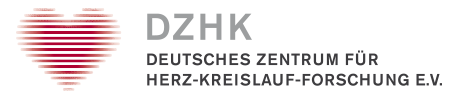 
Use of Data and Biospecimen of the DZHK Heart BankSecondary Use ProjectsPART II – RESOURCE SPECIFICATIONS- SUBFORM A: Resource with Liquid Biospecimens and Image Data -This resource contains different liquid specimens (DZHK Basis Biobanking), imaging data of the heart and at least a minimal clinical data set (DZHK Basic Data Set) originally collected in DZHK studies. For more information see Resource with Liquid Samples and Image Data or contact us directly via use.access@dzhk.de.Assignment to the projectPlease indicate applicant name and project title for correct allocation to the project (according to application form part I).Participant SubsetPlease define the subset of participants you want to analyse.Note: If you need to split the subset into sub subsets according to some criteria, please make sure, this information is mentioned where necessary.Clinical dataBy default, you will receive a minimal data set (DZHK Basic Data Set) for your participant subset and the items you specified in 1.3. biospecimensPlease specify the desired biospecimens per participant if you are applying for, otherwise leave blank.Imaging data Please specify the desired imaging data if you are applying for, otherwise leave blank.Additional Project informationApplicant nameProject title1.1Number of total cases n =   (min. , max.  )n =   (min. , max.  )1.2Justification of feasibility / required number of cases (e.g. power analysis, dropout)Justification of feasibility / required number of cases (e.g. power analysis, dropout)Justification of feasibility / required number of cases (e.g. power analysis, dropout)Calculated dropout1.3Inclusion and exclusion criteriaPlease specify all criteria participants should fulfil to be suitable for your analyses (e.g. 50-year-old males with diabetes and no heart failure). Use the DZHK Data Catalogue to get an overview of what is applicable or use the Feasibility Explorer for a rudimentary overview. Inclusion and exclusion criteriaPlease specify all criteria participants should fulfil to be suitable for your analyses (e.g. 50-year-old males with diabetes and no heart failure). Use the DZHK Data Catalogue to get an overview of what is applicable or use the Feasibility Explorer for a rudimentary overview. Inclusion and exclusion criteriaPlease specify all criteria participants should fulfil to be suitable for your analyses (e.g. 50-year-old males with diabetes and no heart failure). Use the DZHK Data Catalogue to get an overview of what is applicable or use the Feasibility Explorer for a rudimentary overview. Use the provided table InclusionExclusionCriteria to define all inclusion and exclusion criteria. Please make sure to follow the instructions on the first sheet.	Use the provided table InclusionExclusionCriteria to define all inclusion and exclusion criteria. Please make sure to follow the instructions on the first sheet.	Use the provided table InclusionExclusionCriteria to define all inclusion and exclusion criteria. Please make sure to follow the instructions on the first sheet.	The completely filled in table is attached.The completely filled in table is attached.2.1If you need additional data for your project analysis, please use the table ItemsProjectAnalysis to specify (e.g. all items of the echocardiography form and a couple of items of the laboratory form). Please make sure to follow the instructions on the first sheet.For more information on the available data, have a look at the DZHK Data Catalogue. If you need additional data for your project analysis, please use the table ItemsProjectAnalysis to specify (e.g. all items of the echocardiography form and a couple of items of the laboratory form). Please make sure to follow the instructions on the first sheet.For more information on the available data, have a look at the DZHK Data Catalogue. If you need additional data for your project analysis, please use the table ItemsProjectAnalysis to specify (e.g. all items of the echocardiography form and a couple of items of the laboratory form). Please make sure to follow the instructions on the first sheet.For more information on the available data, have a look at the DZHK Data Catalogue. If you need additional data for your project analysis, please use the table ItemsProjectAnalysis to specify (e.g. all items of the echocardiography form and a couple of items of the laboratory form). Please make sure to follow the instructions on the first sheet.For more information on the available data, have a look at the DZHK Data Catalogue. 2.1Are more items needed? The completely filled in table is attached.2.1Are more items needed?2.2Which visits are of interest to you?BaselineBaseline2.2Which visits are of interest to you?Follow UpsFollow Ups3.1Type and quantity of requested biospecimenType and quantity of requested biospecimenType and quantity of requested biospecimenType and quantity of requested biospecimenType and quantity of requested biospecimenType and quantity of requested biospecimenTypeTypeTypeQuantityJustification of quantityEDTA-plasmaEDTA-plasmaEDTA-plasma µlCitrated plasmaCitrated plasmaCitrated plasma µlSerumSerumSerum µlBuffy CoatBuffy CoatBuffy Coat µlUrineUrineUrine µl3.2Per type: Exact description of each parameter that is to be determined using the biospecimens, including the intended preparation, pre-analytics and special analysisPer type: Exact description of each parameter that is to be determined using the biospecimens, including the intended preparation, pre-analytics and special analysisPer type: Exact description of each parameter that is to be determined using the biospecimens, including the intended preparation, pre-analytics and special analysisPer type: Exact description of each parameter that is to be determined using the biospecimens, including the intended preparation, pre-analytics and special analysisPer type: Exact description of each parameter that is to be determined using the biospecimens, including the intended preparation, pre-analytics and special analysisPer type: Exact description of each parameter that is to be determined using the biospecimens, including the intended preparation, pre-analytics and special analysisAre genetic studies planned?Are genetic studies planned?In case of genetic studies, are genome-wide studies planned (e.g. whole genome sequencing)?In case of genetic studies, are genome-wide studies planned (e.g. whole genome sequencing)?In case of genetic studies, are genome-wide studies planned (e.g. whole genome sequencing)?3.3Laboratory resources for biospecimens analysis / proof of technical conditions(Personnel, know-how, equipment / devices, storage of biospecimens)Laboratory resources for biospecimens analysis / proof of technical conditions(Personnel, know-how, equipment / devices, storage of biospecimens)Laboratory resources for biospecimens analysis / proof of technical conditions(Personnel, know-how, equipment / devices, storage of biospecimens)Laboratory resources for biospecimens analysis / proof of technical conditions(Personnel, know-how, equipment / devices, storage of biospecimens)Laboratory resources for biospecimens analysis / proof of technical conditions(Personnel, know-how, equipment / devices, storage of biospecimens)Laboratory resources for biospecimens analysis / proof of technical conditions(Personnel, know-how, equipment / devices, storage of biospecimens)3.4Specific requirements for biospecimens (e.g. "must not have been previously thawed")Specific requirements for biospecimens (e.g. "must not have been previously thawed")Specific requirements for biospecimens (e.g. "must not have been previously thawed")Specific requirements for biospecimens (e.g. "must not have been previously thawed")Specific requirements for biospecimens (e.g. "must not have been previously thawed")Specific requirements for biospecimens (e.g. "must not have been previously thawed")4.1Modality and visits of requested imaging data of the heartModality and visits of requested imaging data of the heartModality and visits of requested imaging data of the heartModality and visits of requested imaging data of the heartModality and visits of requested imaging data of the heartModality and visits of requested imaging data of the heartModality and visits of requested imaging data of the heartModalityVisitsVisitsVisitsVisitsVisitsCT (Computed Tomography)BaselineBaselineFollow UpsECG (Electrocardiography (10sec 12-lead ECG))BaselineBaselineFollow UpsMR (Magnetic Resonance)BaselineBaselineFollow UpsUS (Ultrasound (Echocardiography))BaselineBaselineFollow UpsXA (X-Ray Angiography)BaselineBaselineFollow UpsIn case imaging data of multiple visits is applied for, is the lack of imaging data of one visit an exclusion criterion of the specific participant (or is it “just nice to have”)? In case imaging data of multiple visits is applied for, is the lack of imaging data of one visit an exclusion criterion of the specific participant (or is it “just nice to have”)? In case imaging data of multiple visits is applied for, is the lack of imaging data of one visit an exclusion criterion of the specific participant (or is it “just nice to have”)? In case imaging data of multiple visits is applied for, is the lack of imaging data of one visit an exclusion criterion of the specific participant (or is it “just nice to have”)? 4.2Per modality: Exact description of the planned analysis using the imaging dataPer modality: Exact description of the planned analysis using the imaging dataPer modality: Exact description of the planned analysis using the imaging dataPer modality: Exact description of the planned analysis using the imaging dataPer modality: Exact description of the planned analysis using the imaging dataPer modality: Exact description of the planned analysis using the imaging dataPer modality: Exact description of the planned analysis using the imaging data4.3Proof of resources for imaging data analysis (Personnel, know-how, software)Proof of resources for imaging data analysis (Personnel, know-how, software)Proof of resources for imaging data analysis (Personnel, know-how, software)Proof of resources for imaging data analysis (Personnel, know-how, software)Proof of resources for imaging data analysis (Personnel, know-how, software)Proof of resources for imaging data analysis (Personnel, know-how, software)Proof of resources for imaging data analysis (Personnel, know-how, software)5.1Is it necessary to re-identify the included participants in order to collect an appropriate amount of additional clinical data, biospecimens or imaging data? (See section 23 of the DZHK Use and Access Policy) Is it necessary to re-identify the included participants in order to collect an appropriate amount of additional clinical data, biospecimens or imaging data? (See section 23 of the DZHK Use and Access Policy) Is it necessary to re-identify the included participants in order to collect an appropriate amount of additional clinical data, biospecimens or imaging data? (See section 23 of the DZHK Use and Access Policy) Re-identification necessary? In case a re-identification is necessary, please explain why and what you are going to collect.In case a re-identification is necessary, please explain why and what you are going to collect.5.2Do you want to link the provided data to other databases on participant level?Do you want to link the provided data to other databases on participant level?Do you want to link the provided data to other databases on participant level?Other databases necessary? In case other databases shall be included, please give an explanation and name the database(s).In case other databases shall be included, please give an explanation and name the database(s).5.3Does the use of the requested data / biospecimens involve the transfer to a non-EU country without an adequacy decision?Does the use of the requested data / biospecimens involve the transfer to a non-EU country without an adequacy decision?Does the use of the requested data / biospecimens involve the transfer to a non-EU country without an adequacy decision?Transfer necessary?In case a transfer is necessary, please give an explanation.In case a transfer is necessary, please give an explanation.